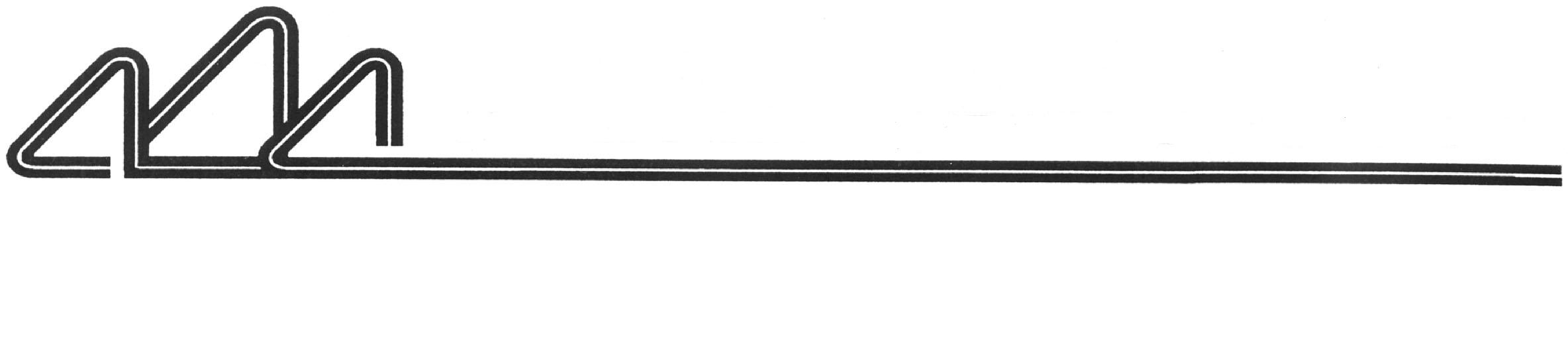 Созыв общего собрания участников (акционеров)
Дата раскрытия:  01.06.2021
Акционерное общество "Псковский завод аппаратуры дальней связи"
1. Общие сведения
1.1. Полное фирменное наименование эмитента (для некоммерческой организации наименование): Акционерное общество "Псковский завод аппаратуры дальней связи"
1.2. Сокращенное фирменное наименование эмитента: АО "Псковский завод АДС"
1.3. Место нахождения эмитента: г. Псков
1.4. ОГРН эмитента: 1026000956321
1.5. ИНН эмитента: 6027014643
1.6. Уникальный код эмитента, присвоенный регистрирующим органом: 01265-D
1.7. Адрес страницы в сети Интернет, используемой эмитентом для раскрытия информации: https://e-disclosure.azipi.ru/organization/1570700/
1.8 Дата наступления события (существенного факта), о котором составлено сообщение (если применимо): 31.05.2021

2.Содержание сообщения.
2.1.Вид общего собрания участников (акционеров) эмитента: годовое
2.2.Форма проведения общего собрания участников (акционеров) эмитента: заочное голосование
2.3.Дата, место, время проведения общего собрания участников (акционеров) эмитента, почтовый адрес, адрес электронной почты для направления заполненных бюллетеней для голосования (если используется), адрес сайта в сети Интернет, на котором заполняются электронные формы бюллетеней для голосования (если используется):
Дата проведения : 29 июня 2021 года не позднее 16 часов 30 минут (время местное)
Место проведения : 180004 г. Псков, ул. Гагарина, 4.
Время проведения : не применимо
Почтовый адрес, по которому могут направляться заполненные бюллетени: Российская Федерация 180004 г. Псков, ул. Юрия Гагарина, 4. (АО "Псковский завод АДС")
Адрес электронной почты для направления заполненных бюллетеней для голосования: не используется
Адрес сайта в сети Интернет, на котором заполняются электронные формы бюллетеней для голосования: не используется
2.4. Время начала регистрации лиц, принимающих участие в общем собрании участников (акционеров) эмитента (в случае проведения общего собрания в форме собрания): не применимо
2.5. Дата окончания приема бюллетеней для голосования (в случае проведения общего собрания в форме заочного голосования):29 июня 2021 года не позднее 16 часов 30 минут (время местное)
2.6. Дата составления списка лиц, имеющих право на участие в общем собрании участников (акционеров) эмитента:07 июня 2021 года
2.7.Повестка дня общего собрания участников (акционеров) эмитента, а если указанная повестка дня содержит вопросы, голосование (принятие решения) по которым может повлечь возникновение права требовать выкупа эмитентом акций определенных категорий (типов) и (или) предоставление преимущественного права приобретения размещаемых эмитентом дополнительных акций и (или) ценных бумаг, конвертируемых в акции, - сведения об указанных обстоятельствах:
1. Утверждение годового отчета Общества.
2. Утверждение годовой бухгалтерской (финансовой) отчетности Общества.
3. Распределение прибыли (убытков) Общества по результатам деятельности за 2020 год.
4. О размере, сроках и форме выплаты дивидендов по результатам деятельности за 2020 год. 
5. Избрание членов Совета директоров Общества.
6. Определение количественного состава Ревизионной комиссии Общества.
7. Избрание членов ревизионной комиссии Общества.
8. Утверждение аудитора Общества.
9. Внесение изменений и дополнений в Устав Общества.
10. О прекращении полномочий генерального директора Общества.
11. Избрание генерального директора Общества".

2.8.Порядок ознакомления с информацией (материалами), подлежащей (подлежащими) предоставлению при подготовке к проведению общего собрания участников (акционеров) эмитента, и адрес (адреса), по которому (которым) с ней можно ознакомиться: информация (материалы) лицам, имеющим право на участие в годовом общем собрании акционеров, при подготовке к его проведению предоставляются ежедневно в рабочие дни в период с 08 июня 2021 года по 29 июня 2021 года (включительно) с 10 часов 00 минут до 16 часов 30 минут (местное время) по следующему адресу: 180004 г. Псков, ул. Гагарина, 4.

2.9.Идентификационные признаки акций, владельцы которых имеют право на участие в общем собрании акционеров эмитента:
акции обыкновенные именные бездокументарные.
Гос. рег. номер выпуска ценных бумаг: 57-1-П-231
Дата государственной регистрации выпуска: 29.06.1994 г.

2.9.Указание на лицо или орган эмитента, принявшее (принявший) решение о созыве общего собрания участников (акционеров) эмитента, и дату принятия указанного решения, а если таким органом эмитента является его коллегиальный исполнительный орган или совет директоров (наблюдательный совет) - также дату составления и номер протокола заседания коллегиального исполнительного органа или совета директоров (наблюдательного совета) эмитента, на котором принято указанное решение: решение принято советом директоров 27.05.2021, протокол № 11 от 31.05.2021
2.10.Наименование суда, вынесшего решение о понуждении эмитента провести внеочередное общее собрание участников (акционеров), дату и иные реквизиты (при наличии) такого решения, в случае если внеочередное общее собрание участников (акционеров) эмитента проводится во исполнение указанного решения суда: не применимо
3. Подпись
3.1. Генеральный директор___________Семёнов Владимир Георгиевич
3.2. Дата: 01.06.2021